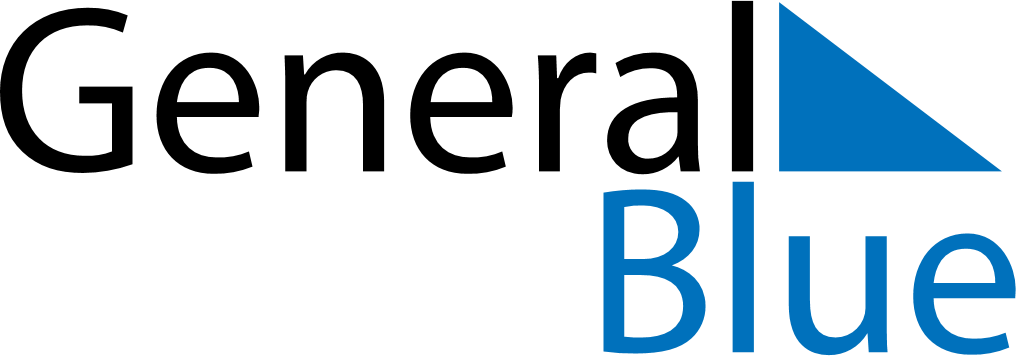 September 2024September 2024September 2024September 2024September 2024September 2024Inuvik, Northwest Territories, CanadaInuvik, Northwest Territories, CanadaInuvik, Northwest Territories, CanadaInuvik, Northwest Territories, CanadaInuvik, Northwest Territories, CanadaInuvik, Northwest Territories, CanadaSunday Monday Tuesday Wednesday Thursday Friday Saturday 1 2 3 4 5 6 7 Sunrise: 7:20 AM Sunset: 10:29 PM Daylight: 15 hours and 9 minutes. Sunrise: 7:23 AM Sunset: 10:25 PM Daylight: 15 hours and 1 minute. Sunrise: 7:27 AM Sunset: 10:20 PM Daylight: 14 hours and 53 minutes. Sunrise: 7:31 AM Sunset: 10:16 PM Daylight: 14 hours and 45 minutes. Sunrise: 7:35 AM Sunset: 10:12 PM Daylight: 14 hours and 37 minutes. Sunrise: 7:38 AM Sunset: 10:07 PM Daylight: 14 hours and 29 minutes. Sunrise: 7:42 AM Sunset: 10:03 PM Daylight: 14 hours and 20 minutes. 8 9 10 11 12 13 14 Sunrise: 7:46 AM Sunset: 9:59 PM Daylight: 14 hours and 12 minutes. Sunrise: 7:49 AM Sunset: 9:54 PM Daylight: 14 hours and 4 minutes. Sunrise: 7:53 AM Sunset: 9:50 PM Daylight: 13 hours and 56 minutes. Sunrise: 7:57 AM Sunset: 9:46 PM Daylight: 13 hours and 49 minutes. Sunrise: 8:00 AM Sunset: 9:41 PM Daylight: 13 hours and 41 minutes. Sunrise: 8:04 AM Sunset: 9:37 PM Daylight: 13 hours and 33 minutes. Sunrise: 8:07 AM Sunset: 9:33 PM Daylight: 13 hours and 25 minutes. 15 16 17 18 19 20 21 Sunrise: 8:11 AM Sunset: 9:28 PM Daylight: 13 hours and 17 minutes. Sunrise: 8:15 AM Sunset: 9:24 PM Daylight: 13 hours and 9 minutes. Sunrise: 8:18 AM Sunset: 9:20 PM Daylight: 13 hours and 1 minute. Sunrise: 8:22 AM Sunset: 9:15 PM Daylight: 12 hours and 53 minutes. Sunrise: 8:25 AM Sunset: 9:11 PM Daylight: 12 hours and 45 minutes. Sunrise: 8:29 AM Sunset: 9:07 PM Daylight: 12 hours and 37 minutes. Sunrise: 8:32 AM Sunset: 9:03 PM Daylight: 12 hours and 30 minutes. 22 23 24 25 26 27 28 Sunrise: 8:36 AM Sunset: 8:58 PM Daylight: 12 hours and 22 minutes. Sunrise: 8:40 AM Sunset: 8:54 PM Daylight: 12 hours and 14 minutes. Sunrise: 8:43 AM Sunset: 8:50 PM Daylight: 12 hours and 6 minutes. Sunrise: 8:47 AM Sunset: 8:45 PM Daylight: 11 hours and 58 minutes. Sunrise: 8:50 AM Sunset: 8:41 PM Daylight: 11 hours and 50 minutes. Sunrise: 8:54 AM Sunset: 8:37 PM Daylight: 11 hours and 42 minutes. Sunrise: 8:58 AM Sunset: 8:33 PM Daylight: 11 hours and 35 minutes. 29 30 Sunrise: 9:01 AM Sunset: 8:28 PM Daylight: 11 hours and 27 minutes. Sunrise: 9:05 AM Sunset: 8:24 PM Daylight: 11 hours and 19 minutes. 